Assemblies of the Member States of WIPOFifty-Fourth Series of MeetingsGeneva, September 22 to 30, 2014LIST OF DOCUMENTSprepared by the Secretariat[End of document]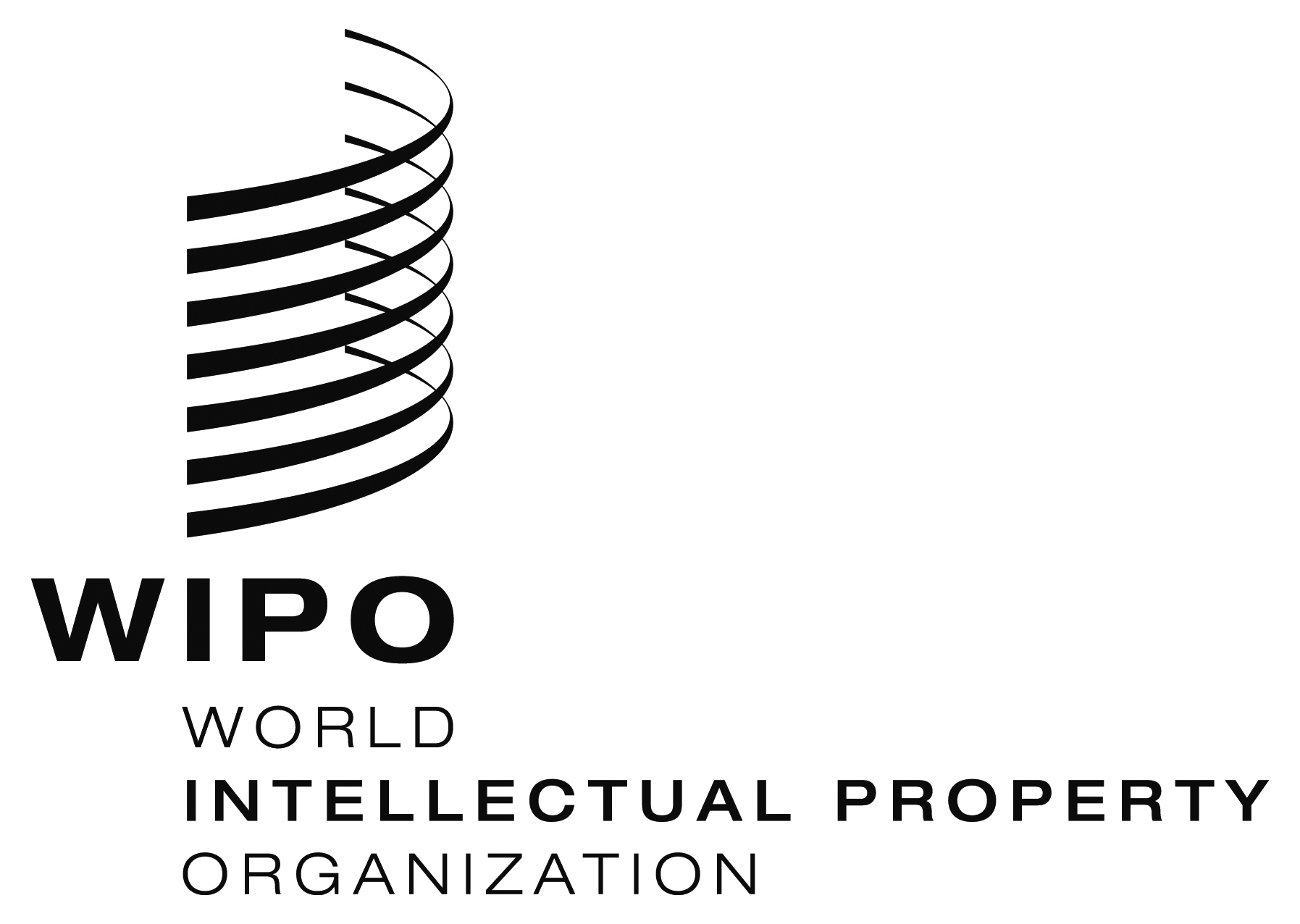 Ea/54/INF/6    a/54/INF/6    a/54/INF/6    ORIGINAL:  EnglishORIGINAL:  EnglishORIGINAL:  EnglishDATE:  january 15, 2015DATE:  january 15, 2015DATE:  january 15, 2015Symbol & serial no. of documentSymbol & serial no. of documentLanguages of documentSubject of documentA/54/INF/1 Rev.A/54/INF/1 Rev.A,C,E,F,R,SGeneral Information A/54/INF/2 Prov.1A/54/INF/2 Prov.1A,C,E,F,R,SList of Preparatory A/54/INF/3A/54/INF/3E,FList of ParticipantsA/54/INF/4A/54/INF/4E,FOfficersA/54/INF/6A/54/INF/6A,C,E,F,R,SList of documentsA/54/1A/54/1A,C,E,F,R,SConsolidated and Annotated AgendaA/54/2A/54/2A,C,E,F,R,SAdmission of ObserversA/54/3 Rev.A,C,E,F,R,SA,C,E,F,R,SDraft Agendas for the 2015 Ordinary sessions of the WIPO General Assembly, the WIPO Conference, the Paris Union Assembly and the Berne Union AssemblySymbol & serial no. of documentSymbol & serial no. of documentLanguages of document1Subject of documentA/54/4A,C,E,F,R,SA,C,E,F,R,SReport by the External AuditorA/54/5A,C,E,F,R,SA,C,E,F,R,SList of Decisions Taken by the Program and Budget Committee at its Twenty-Second Session (September 1 to 5, 2014)A/54/6 Rev.2A,C,E,F,R,SA,C,E,F,R,SProgram Performance Report for 2012/13A/54/7A,C,E,F,R,SA,C,E,F,R,SWIPO Accountability FrameworkA/54/8A,C,E,F,R,SA,C,E,F,R,SFinancial Management Report for the 2012/13 BienniumA/54/9A,C,E,F,R,SA,C,E,F,R,SStatus of the Payment of Contributions as at September 1, 2014A/54/10A,C,E,F,R,SA,C,E,F,R,SAnnual Financial Report and Financial Statements 2013A/54/11A,C,E,F,R,SA,C,E,F,R,SProgress Report on the New Construction Project and the New Conference Hall ProjectA/54/12A,C,E,F,R,SA,C,E,F,R,SExternal OfficesA/54/13A,C,E,F,R,SA,C,E,F,R,SGeneral Report*****WO/GA/46/1A,C,E,F,R,SA,C,E,F,R,SReport by the WIPO Independent Advisory Oversight Committee (IAOC)WO/GA/46/2A,C,E,F,R,SA,C,E,F,R,SSummary Annual Report of the Director of the Internal Audit and Oversight Division (IAOD)WO/GA/46/3A,C,E,F,R,SA,C,E,F,R,SReport of the Committee on Development and Intellectual Property (CDIP) and Review of the Implementation of the Development Agenda RecommendationsWO/GA/46/4A,C,E,F,R,SA,C,E,F,R,SDescription of the Contribution of the Relevant WIPO Bodies to the Implementation of the Respective Development Agenda RecommendationsWO/GA/46/5A,C,E,F,R,SA,C,E,F,R,SReport on the Work of the Standing Committee on Copyright and Related Rights (SCCR)WO/GA/46/6A,C,E,F,R,SA,C,E,F,R,SMatters Concerning the Intergovernmental Committee on Intellectual Property and Genetic Resources, Traditional Knowledge and Folklore (IGC)Symbol & serial no. of documentSymbol & serial no. of documentLanguages of document1Subject of documentWO/GA/46/7 Rev.A,C,E,F,R,SA,C,E,F,R,SReports on Other WIPO CommitteesWO/GA/46/8A,C,E,F,R,SA,C,E,F,R,SWIPO Arbitration and Mediation Center, Including Domain NamesWO/GA/46/9A,C,E,F,R,SA,C,E,F,R,SMatters Concerning the Convening of a Diplomatic Conference for the Adoption of a Design Law TreatyWO/GA/46/10A,C,E,F,R,SA,C,E,F,R,SDecision on the Committee on Development and Intellectual Property (CDIP) Related MattersWO/GA/46/11A,C,E,F,R,SA,C,E,F,R,SProposed Amendments to the Financial Regulations and Rules (FRR)WO/GA/46/12A,C,E,F,R,SA,C,E,F,R,SReport*****WO/CC/70/1A,C,E,F,R,SA,C,E,F,R,SAnnual Report on Human ResourcesWO/CC/70/2A,C,E,F,R,SA,C,E,F,R,SAppointment of Deputy Directors General and Assistant Directors GeneralWO/CC/70/3A,C,E,F,R,SA,C,E,F,R,SStaff Regulations and Rules:  Amendments to Staff Regulations for Approval;  Notification of Amendments to Staff RulesWO/CC/70/4A,C,E,F,R,SA,C,E,F,R,SProposal by the United States of America for a Supplementary Agenda Item Entitled “The WIPO Coordination Committee to Provide Advice to the Lisbon Union Assembly Regarding the Convening of a Diplomatic Conference for the Adoption of a Revised Lisbon Agreement on Appellations of Origin and Geographical Indications in 2015”WO/CC/70/5A,C,E,F,R,SA,C,E,F,R,SReport*****P/EC/54/1A,C,E,F,R,SA,C,E,F,R,SReport*****B/EC/60/1A,C,E,F,R,SA,C,E,F,R,SReport*****Symbol & serial no. of documentSymbol & serial no. of documentLanguages of document1Subject of documentMM/A/48/1A,C,E,F,R,SA,C,E,F,R,SInformation Technology Modernization Program (Madrid International Registration System):  Progress ReportMM/A/48/2A,C,E,F,R,SA,C,E,F,R,SMadrid Systems Goods and Services Database:  Progress ReportMM/A/48/3A,C,E,F,R,SA,C,E,F,R,SProposed Amendments to the Common Regulations under the Madrid Agreement Concerning the International Registration of Marks and the Protocol Relating to that AgreementMM/A/48/4A,C,E,F,R,SA,C,E,F,R,SReport*****H/A/34/1A,C,E,F,R,SA,C,E,F,R,SInformation Technology Modernization Program (Hague International Registration System):  Progress ReportH/A/34/2A,C,E,F,R,SA,C,E,F,R,SMatters Concerning the Legal Development of the Hague SystemH/A/34/3A,C,E,F,R,SA,C,E,F,R,SReport*****LI/A/31/1A,C,E,F,R,SA,C,E,F,R,SReview of the Lisbon SystemLI/A/31/2A,C,E,F,R,SA,C,E,F,R,SProposal to Update the Fee Schedule under Rule 23 of the Regulations under the Lisbon AgreementLI/A/31/3A,C,E,F,R,SA,C,E,F,R,SReport*****PCT/A/46/1A,C,E,F,R,SA,C,E,F,R,SPCT Working Group:  Report of Seventh SessionPCT/A/46/2A,C,E,F,R,SA,C,E,F,R,SQuality-Related Work by International AuthoritiesPCT/A/46/3A,C,E,F,R,SA,C,E,F,R,SProposed Amendments to the PCT RegulationsSymbol & serial no. of documentSymbol & serial no. of documentLanguages of document1Subject of documentPCT/A/46/4A,C,E,F,R,SA,C,E,F,R,SProcedures for Appointment of International Searching and Preliminary Examining Authorities under the PCTPCT/A/46/5A,C,E,F,R,SA,C,E,F,R,SAppointment of the Intellectual Property Office of Singapore as an International Searching and Preliminary Examining Authority under the PCTPCT/A/46/6A,C,E,F,R,SA,C,E,F,R,SReport*****